SPORTS DAY & PICNICOur school Sports Day is Thursday 7th July, reserve date: 8th July.  We will inform you by text if sports are cancelled.Key Stage 1 (Infants: Reception – Year 2) will take place from 9:30am and Key Stage 2 (Juniors: Year 3 – Year 6) from 1:30pm.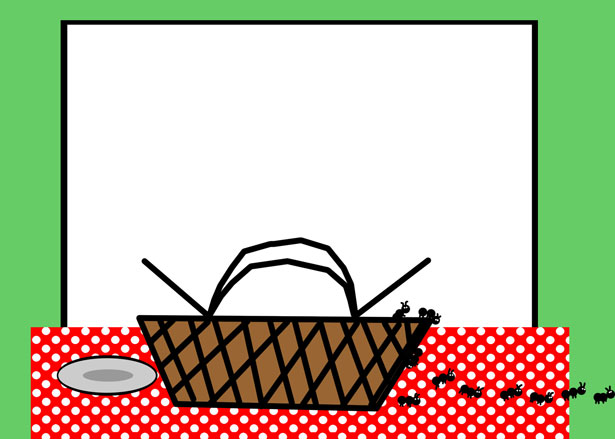 You are all invited to come along to watch both events and to join your child(ren) for a picnic lunch.  You are welcome to bring your own, or you can purchase one from the school kitchen either just for your child or for the whole family.  The cost for these will be £2.10 per person.  TOWN SPORTSTown Sports takes place on Wednesday evening at Congleton Town Football Club from 6:00pm. Admission for children is free and just £1 for adults.  Please go along to cheer on our team!UNIFORM ORDERS The deadline for handing in uniform orders has now passed.  We cannot guarantee that orders handed in over the next few weeks will be filled before September.PRICE INCREASEFor the past 2 years we have held back the price of our school dinners. However, from September 2016 the cost of a school dinner will be £2.40 per day / £12 per week.  Snack will remain at 40p per day / £2 per week.BAD DEBTSPlease be aware that if we have contacted you in the past because you owe money to school for dinners etc you have until Monday 18th July to clear your debts to avoid legal debt collection from you during the summer holidays.HEADTEACHER’S WEEKLY challenge                     This week’s puzzle is ………….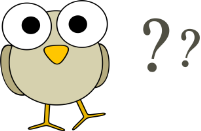            Which month has 28 days?Send your answers in on Monday.ATTENDANCE Attendance figures for last week are:Well done to Year 6, last week’s winners with 98.80%NITSPlease check your child’s hair carefully for nits and headlice.  We have had a number of cases reported to us, so please be vigilant and if you see any live lice or eggs please treat your child and the rest of the family with an appropriate treatment.   If your child has long hair may we also suggest that you tie it up to avoid it dangling.SCHOOL HOLIDAYSWe break for summer on Wednesday 20th July.  On our return in September the children are not back in school until Wednesday 7th September.  We are having an enforced closure on Tuesday 6th September due to the unavoidable road closures because of the Tour of Britain.  Work will be set for the children for that day which will on the school web-site. 		Last school Day         Back to SchoolSummer Term20.07.16Autumn 2016Mon 05.09.16INSET DayAutumn 2016Wed 07.09.16Half TermFri 21.10.16Mon 31.10.16INSET DayHalf TermFri 21.10.16Tue 01.11.16ChristmasWed 21.12.16Mon 09.01.17ChristmasThurs 22.12.16INSET DayMon 09.01.17February Half TermFri 17.02.17Mon 27.02.17Easter  Fri 31.03.17Tue 18.04.17Half Term  Fri 26.05.17Mon 05.06.17INSET DayHalf Term  Fri 26.05.17Tue 06.06.17Summer HolidaysTue 25.07.17Summer HolidaysWed 26.07.17INSET DayYear   6 98.80%Year   2 97.83%Year   5 97.78%Reception   94.24%Year   4 94.12%Year   3 93.75%Year   1 93.56%